FICHE D’INSCRIPTION AU JC SAINT MARTINSAISON 2020/2021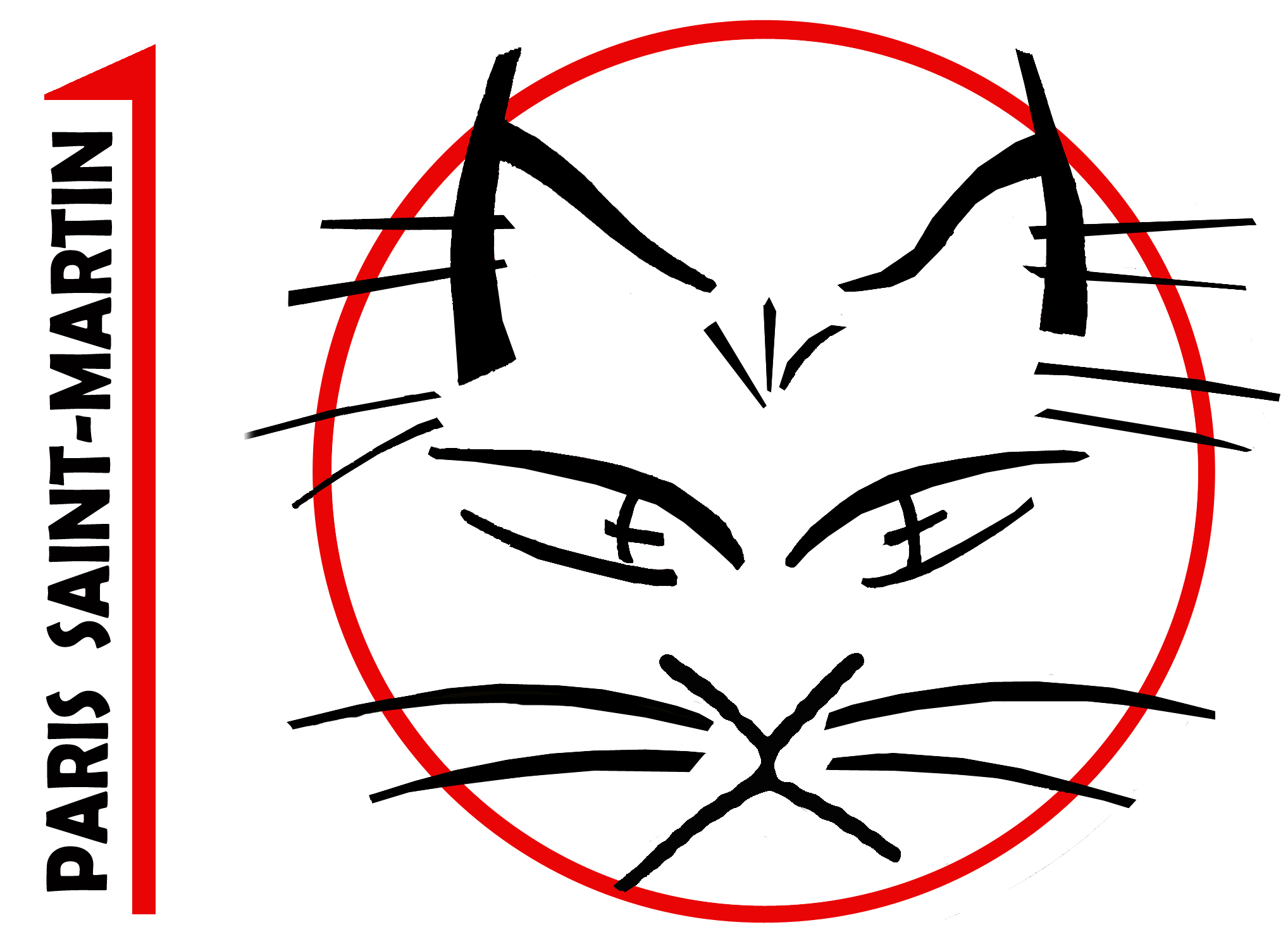 Renouvellement   	 	Nouvel(le) Adhérent(e)   Nom :  __________________________________________	Prénom :  __________________________Date de naissance : ___/___/______ 		Sexe : 	M / F		Grade : _______________Adresse : ______________________________________________________________________________Code Postal :   _______________ 	Ville___________________________________________________Téléphone domicile : 		___/ ___/ ___/ ___/ ___Téléphone portable personnel : 	___/ ___/ ___/ ___/ ___Téléphone portable du père : 	___/ ___/ ___/ ___/ ___Téléphone portable de la mère : 	___/ ___/ ___/ ___/ ___E-mail :  ________________________________ @ ____________________________________________E-mail (père) :  _______________________________________ @ _______________________________E-mail (mère) : __________________________________________ @ ____________________________Profession personnelle :________________________________________________________________Profession du père : ___________________________________________________________________Profession de la mère :_________________________________________________________________AUTORISATION PARENTALEJe soussigné(e) Madame, Monsieur*___________________________________mère/père/tuteur légal* de l’enfant ____________________________________né(e) le ___/ ___/ ______ autorise, en cas d’accident le JC Saint Martin à prendre les mesures nécessaires à sa prise en charge. Je donne toutes les autorisations nécessaires pour tout acte décidé par le corps médical dans le cas où le pratiquant serait victime d’un accident survenant lors d’une activité de l’association.PERSONNE A PREVENIR EN CAS D’ACCIDENT (Nom et Prénom) :___________________________________________________________________________En qualité de : _______________________________________ au numéro suivant : ___/ ___/ ___/ ___/ ___DROITS À L’IMAGE Lors de manifestations de toutes natures organisées par le JC Saint Martin, l’image et la voix de l’adhérent sont susceptibles d’être captées par tous les moyens vidéos, photos et audios dans le cadre des activités de l’association. Le signataire du présent formulaire autorise le JC Saint Martin à utiliser ces éléments pour la promotion de la discipline et de l’association sur tous supports de communication audiovisuelle quel qu’ils soient, notamment le site internet du JC St. Martin, les réseaux sociaux du club, la presse écrite, des diffusions vidéos, des affiches, flyers. Cette autorisation est consentie à titre gratuit pour la promotion du JC Saint Martin pour une durée de 99 ans et dans le monde entier.		Accepte   							Refuse   	Les pratiquants ne seront autorisés à monter sur les tatamis que s’ils sont à jour dans leur dossier d’inscription suivant les pièces demandées et à jour du règlement de leur cotisation.Pour la séance d’essai gratuite, un certificat médical daté de moins d’1 mois est obligatoire.À ______________________________, le : ___/ ___/ __________Signature de l’adhérent ou du Responsable légal pour les mineurs (Père – Mère*)précédée de la mention « Lu et approuvé »* Rayer les mentions inutilesLes informations recueillies sont nécessaires pour votre adhésion. Elles font l’objet d’un traitement informatique et sont destinées au secrétariat de l’association. En application de l’article 34 de la loi du 6 janvier 1978, vous bénéficiez d’un droit d’accès et de rectification aux informations qui vous concernent, veuillez vous adresser par écrit au Président du Club. Afin que votre inscription soit complète et acceptée, vous devez fournir l’ensemble des documents ci-dessous : La fiche d’inscription dûment remplie et signée, assortie de la mention « Lu et approuvé ». Le formulaire de la Licence FFJDA renseigné et signé, avec la mention « Lu et approuvé ». Un certificat médical daté de moins d’un mois au moment de l’inscription, de non-contre-indication à la pratique du judo y compris en compétition. Une photo d’identité de l’enfant Le règlement global de l’adhésion et de la licence au club par : Chèque d’adhésion à l’ordre du Judo Club Saint-Martin et Nom du pratiquant au dos Versement en espèces.IMPORTANT – RÈGLEMENT DES COURS DE JUDOLe règlement des cours de judo pour la saison 2020-2021, s’effectuera directement auprès du professeur en charge du cours suivi. Concernant les montants des cours à régler, se renseigner auprès du professeur.HORAIRES DE COURS - (Début des cours le 08/09/2020)COURS ENFANTS4 – 6 ans (Eveil Judo)	Mardi 		16h45 – 17h30		(4 – 6 ans)			Samedi 	09h00 – 10h00		(3 ans et ½ – 5 ans)			Samedi 	10h00 – 11h00 	(5 – 6 ans)6 – 8 ans :  		Mardi		17h30 – 18h30 					Samedi	17h30 – 18h30			9 – 15 ans		Mardi 		18h30 – 19h30			12 – 17 ans		Mercredi  	18h00 – 19h30						Dimanche 	10h30 – 12h00COURS ADULTES (Ouverts à partir de 15 ans)			Mardi 		19h30 – 21h00 					Mercredi 	19h30 – 21h30 					Dimanche 	10h30 – 12h00			COURS SPÉCIFIQUES :Kata			Dimanche	09h00 – 10h30			Dojo Guy PELLETIERCentre Jean Verdier11, rue de Lancry, 75010 Paris.Métro (Lignes) : 3, 5, 8, 9 et 11 - Stations : République – Jacques Bonsergent